  新媒体应用研究发展中心2018年换届竞选报名表竞选记录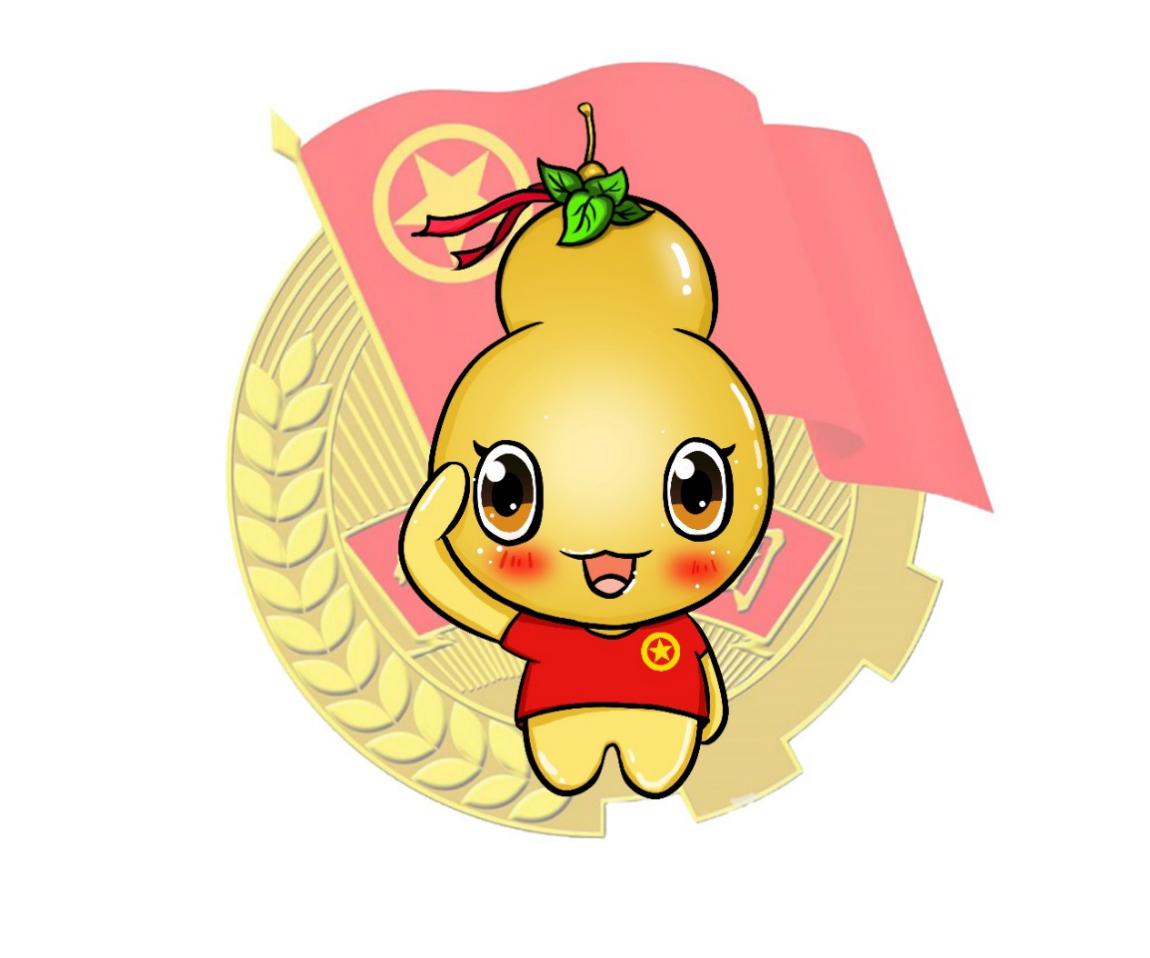 校团委新媒体应用研究发展中心学生干部及顾问竞选报名材料2018年6月姓名：姓名：出生年月：出生年月：出生年月：性别：□男□女性别：□男□女民族：民族：民族：政治面貌：政治面貌：籍贯：籍贯：籍贯：学号学号微信：微信：微信：手机号：手机号：学院班级：学院班级：学院班级：学院班级：QQ：QQ：电子邮箱：电子邮箱：电子邮箱：电子邮箱：是否担任其他职务：□否□是：                              是否担任其他职务：□否□是：                              是否担任其他职务：□否□是：                              是否担任其他职务：□否□是：                              是否担任其他职务：□否□是：                              是否担任其他职务：□否□是：                              竞选非顾问职务请填写本部分竞选非顾问职务请填写本部分竞选非顾问职务请填写本部分竞选非顾问职务请填写本部分竞选非顾问职务请填写本部分竞选非顾问职务请填写本部分是否服从志愿调剂□是□否志愿志愿部门竞选职务竞选职务是否服从志愿调剂□是□否第一志愿第一志愿是否服从志愿调剂□是□否第二志愿第二志愿是否服从顾问调剂：□否□是（部门：                   ）是否服从顾问调剂：□否□是（部门：                   ）是否服从顾问调剂：□否□是（部门：                   ）是否服从顾问调剂：□否□是（部门：                   ）是否服从顾问调剂：□否□是（部门：                   ）是否服从顾问调剂：□否□是（部门：                   ）仅竞选顾问职务请填写本部分仅竞选顾问职务请填写本部分仅竞选顾问职务请填写本部分仅竞选顾问职务请填写本部分仅竞选顾问职务请填写本部分仅竞选顾问职务请填写本部分竞选部门及小组：竞选部门及小组：竞选部门及小组：竞选部门及小组：竞选部门及小组：竞选部门及小组：竞选支撑材料（以下内容请另附页双面打印并与本材料一同上交）：学习工作经历竞选理由（100-200字）年度工作自评（300字以内）年度工作成果（500字以内）工作中的失误或不足（200字以内）至少列举一个本学年最喜欢的活动（线上或线下）和产品自己独立设计一项网络产品和活动（线上或线下），证明自己的能力相关获奖证明（复印件）成绩单第二课堂成绩单注：网络产品是指：微信、1条/套微博、语音、（短）视频、1张/套摄影、MV、漫画、Flash、H5、微电影剧本、创意纪念文化产品、微信排版、改编歌词、创意公益广告剧本、培训PPT、小葫芦表情包、微信功能开发描述等形式创意作品竞选支撑材料（以下内容请另附页双面打印并与本材料一同上交）：学习工作经历竞选理由（100-200字）年度工作自评（300字以内）年度工作成果（500字以内）工作中的失误或不足（200字以内）至少列举一个本学年最喜欢的活动（线上或线下）和产品自己独立设计一项网络产品和活动（线上或线下），证明自己的能力相关获奖证明（复印件）成绩单第二课堂成绩单注：网络产品是指：微信、1条/套微博、语音、（短）视频、1张/套摄影、MV、漫画、Flash、H5、微电影剧本、创意纪念文化产品、微信排版、改编歌词、创意公益广告剧本、培训PPT、小葫芦表情包、微信功能开发描述等形式创意作品竞选支撑材料（以下内容请另附页双面打印并与本材料一同上交）：学习工作经历竞选理由（100-200字）年度工作自评（300字以内）年度工作成果（500字以内）工作中的失误或不足（200字以内）至少列举一个本学年最喜欢的活动（线上或线下）和产品自己独立设计一项网络产品和活动（线上或线下），证明自己的能力相关获奖证明（复印件）成绩单第二课堂成绩单注：网络产品是指：微信、1条/套微博、语音、（短）视频、1张/套摄影、MV、漫画、Flash、H5、微电影剧本、创意纪念文化产品、微信排版、改编歌词、创意公益广告剧本、培训PPT、小葫芦表情包、微信功能开发描述等形式创意作品竞选支撑材料（以下内容请另附页双面打印并与本材料一同上交）：学习工作经历竞选理由（100-200字）年度工作自评（300字以内）年度工作成果（500字以内）工作中的失误或不足（200字以内）至少列举一个本学年最喜欢的活动（线上或线下）和产品自己独立设计一项网络产品和活动（线上或线下），证明自己的能力相关获奖证明（复印件）成绩单第二课堂成绩单注：网络产品是指：微信、1条/套微博、语音、（短）视频、1张/套摄影、MV、漫画、Flash、H5、微电影剧本、创意纪念文化产品、微信排版、改编歌词、创意公益广告剧本、培训PPT、小葫芦表情包、微信功能开发描述等形式创意作品竞选支撑材料（以下内容请另附页双面打印并与本材料一同上交）：学习工作经历竞选理由（100-200字）年度工作自评（300字以内）年度工作成果（500字以内）工作中的失误或不足（200字以内）至少列举一个本学年最喜欢的活动（线上或线下）和产品自己独立设计一项网络产品和活动（线上或线下），证明自己的能力相关获奖证明（复印件）成绩单第二课堂成绩单注：网络产品是指：微信、1条/套微博、语音、（短）视频、1张/套摄影、MV、漫画、Flash、H5、微电影剧本、创意纪念文化产品、微信排版、改编歌词、创意公益广告剧本、培训PPT、小葫芦表情包、微信功能开发描述等形式创意作品竞选支撑材料（以下内容请另附页双面打印并与本材料一同上交）：学习工作经历竞选理由（100-200字）年度工作自评（300字以内）年度工作成果（500字以内）工作中的失误或不足（200字以内）至少列举一个本学年最喜欢的活动（线上或线下）和产品自己独立设计一项网络产品和活动（线上或线下），证明自己的能力相关获奖证明（复印件）成绩单第二课堂成绩单注：网络产品是指：微信、1条/套微博、语音、（短）视频、1张/套摄影、MV、漫画、Flash、H5、微电影剧本、创意纪念文化产品、微信排版、改编歌词、创意公益广告剧本、培训PPT、小葫芦表情包、微信功能开发描述等形式创意作品每周微信转发数（本学期）第一周第二周第三周第四周第五周每周微信转发数（本学期）每周微信转发数（本学期）第六周第七周第八周第九周第十周每周微信转发数（本学期）每周微信转发数（本学期）第十一周第十二周第十三周第十四周第十五周每周微信转发数（本学期）以下内容由评审团填写以下内容由评审团填写以下内容由评审团填写以下内容由评审团填写以下内容由评审团填写以下内容由评审团填写资格审查□符合竞选资格  □不符合竞选资格□符合竞选资格  □不符合竞选资格□符合竞选资格  □不符合竞选资格□符合竞选资格  □不符合竞选资格□符合竞选资格  □不符合竞选资格部门意见竞选答辩最终意见□拟留任　　　　　　　　部门　　　　　　　　职务□不予留任□拟留任　　　　　　　　部门　　　　　　　　职务□不予留任□拟留任　　　　　　　　部门　　　　　　　　职务□不予留任□拟留任　　　　　　　　部门　　　　　　　　职务□不予留任□拟留任　　　　　　　　部门　　　　　　　　职务□不予留任